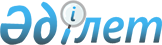 Ақкөл аудандық мәслихаттың 2012 жылғы 20 желтоқсандағы № С 12-1 "2013-2015 жылдарға арналған аудандық бюджет туралы" шешіміне өзгерістер енгізу туралы
					
			Күшін жойған
			
			
		
					Ақмола облысы Ақкөл аудандық мәслихатының 2013 жылғы 24 сәуірдегі № С 17-2 шешімі. Ақмола облысының Әділет департаментінде 2013 жылғы 3 мамырда № 3715 болып тіркелді. Қолданылу мерзімінің аяқталуына байланысты күші жойылды - (Ақмола облысы Ақкөл аудандық мәслихатының 2014 жылғы 11 ақпандағы № 01-10/19 хатымен)      Ескерту. Қолданылу мерзімінің аяқталуына байланысты күші жойылды - (Ақмола облысы Ақкөл аудандық мәслихатының 11.02.2014 № 01-10/19 хатымен).      РҚАО ескертпесі.

      Құжаттың мәтінінде түпнұсқаның пунктуациясы мен орфографиясы сақталған.

      Қазақстан Республикасының 2008 жылғы 4 желтоқсандағы Бюджет кодексінің 106 бабының 4 тармағына, "Қазақстан Республикасындағы жергілікті мемлекеттік басқару және өзін-өзі басқару туралы" Қазақстан Республикасының 2001 жылғы 23 қаңтардағы Заңының 6 бабының 1 тармағының 1)тармақшасына сәйкес, Ақкөл аудандық мәслихаты ШЕШІМ ЕТТІ:



      1. Ақкөл аудандық мәслихаттың "2013-2015 жылдарға арналған аудандық бюджет туралы" 2012 жылғы 20 желтоқсандағы № С 12-1 (Нормативтік құқықтық актілерін мемлекеттік тіркеудің тізілімінде № 3591 тіркелген, 2013 жылғы 18 қаңтарда "Ақкөл өмірі" және "Знамя Родины KZ" газеттерінде жарияланған) шешіміне келесі өзгерістер енгізілсін:



      1 тармақ жаңа редакцияда мазмұндалсын:



      "1. 2013-2015 жылдарға арналған аудандық бюджетті 1, 2 және 3 қосымшаларға сәйкес, соның ішінде 2013 жылғы келесі көлемдерде бекітілсін:



      1) кірістер – 2 359 387 мың теңге,соның ішінде:



      салықтық түсімдер – 433 649 мың теңге;



      салықтық емес түсімдер – 8 157 мың теңге;



      негізгі капиталды сатудан түсетін түсімдер – 9 958 мың теңге;



      трансферттердің түсімдері – 1 907 623 мың теңге;



      2) шығындар – 2 367 392,2 мың теңге;



      3) таза бюджеттік кредиттеу – 10 484,7 мың теңге, соның ішінде:



      бюджеттік кредиттер – 13 064,7 мың теңге;



      бюджеттік кредиттерді өтеу – 2 580 мың теңге;



      4) қаржылық активтерімен операциялар бойынша сальдо – 7 000 мың теңге, соның ішінде:



      қаржы активтерін сатып алу – 7 000 мың теңге;



      5) бюджеттің тапшылығы (профициті) – -25 489,9 мың теңге;



      6) бюджеттің тапшылығын қаржыландыру (профицитті пайдалану) – 25 489,9 мың теңге.";



      көрсетілген шешімнің 1, 4, 7 қосымшалары осы шешімнің 1, 2, 3 қосымшаларына сәйкес, жаңа редакцияда мазмұндалсын.



      2. Осы шешім Ақмола облысының Әділет департаментінде мемлекеттік тіркелген күннен бастап күшіне енеді және 2013 жылғы 1 қаңтардан бастап қолданысқа енгізіледі.      Ақкөл аудандық мәслихат

      сессиясының төрайымы                       Ш.Бердімұратова      Ақкөл аудандық

      мәслихаттың хатшысы                        Ж.Салыбекова      КЕЛІСІЛДІ      Ақкөл ауданының әкімі                      Т.Қ.Едігенов

Ақкөл аудандық мәслихаттың

2013 жылғы 24 сәуірдегі 

№ С 17-2 шешіміне    

1-Қосымша         

2013 жылға арналған аудандық бюджет

Ақкөл аудандық мәслихаттың

2013 жылғы 24 сәуірдегі 

№ С 17-2 шешіміне    

2-Қосымша         

2013 жылға арналған республикалық бюджеттен берілетін нысаналы трансферттер мен бюджеттік кредиттер

Ақкөл аудандық мәслихаттың

2013 жылғы 24 сәуірдегі 

№ С 17-2 шешіміне    

3-Қосымша         

2013 жылға арналған аудандық маңызы бар қала, кент, ауыл (село), ауылдық (селолық) округінің бюджеттік бағдарламалар тізбеcі
					© 2012. Қазақстан Республикасы Әділет министрлігінің «Қазақстан Республикасының Заңнама және құқықтық ақпарат институты» ШЖҚ РМК
				СанатыСанатыСанатыСанатыСома, мың теңгеСыныбыСыныбыСыныбыСома, мың теңгеІшкі сыныбыІшкі сыныбыСома, мың теңгеАтауыСома, мың теңге12345I. КІРІСТЕР23593871Салықтық түсімдер43364901Табыс салығы400212Жеке табыс салығы4002103Әлеуметтiк салық1783431Әлеуметтiк салық17834304Меншiкке салынатын салықтар1910911Мүлікке салынатын салықтар1247853Жер салығы154234Көлiк құралдарына салынатын салық476945Бірыңғай жер салығы318905Тауарларға, жұмыстарға және қызметтерге салынатын iшкi салықтар203772Акциздер37313Табиғи және басқа да ресурстарды пайдаланғаны үшiн түсетiн түсiмдер97894Кәсiпкерлiк және кәсiби қызметтi жүргiзген үшiн алынатын алымдар65975Ойын бизнесіне салық26008Заңдық мәнді іс-әрекеттерді жасағаны және (немесе) оған уәкілеттігі бар мемлекеттік органдар немесе лауазымды адамдар құжаттар бергені үшін алынатын міндетті төлемдер38171Мемлекеттік баж38172Салықтық емес түсiмдер815701Мемлекеттік меншіктен түсетін кірістер10575Мемлекет меншігіндегі мүлікті жалға беруден түсетін кірістер10507Мемлекеттік бюджеттен берілген кредиттер бойынша сыйақылар702Мемлекеттік бюджеттен қаржыландырылатын мемлекеттік мекемелердің тауарларды (жұмыстарды, қызметтерді) өткізуінен түсетін түсімдер1531Мемлекеттік бюджеттен қаржыландырылатын мемлекеттік мекемелердің тауарларды (жұмыстарды, қызметтерді ) өткізуінен түсетін түсімдер15304Мемлекеттік бюджеттен қаржыландырылатын, сондай-ақ Қазақстан Республикасы Ұлттық Банкінің бюджетінен (шығыстар сметасынан) ұсталатын және қаржыландырылатын мемлекеттік мекемелер салатын айыппұлдар, өсімпұлдар, санкциялар, өндіріп алулар49351Мұнай секторы ұйымдарынан түсетін түсімдерді қоспағанда, мемлекеттік бюджеттен қаржыландырылатын, сондай-ақ Қазақстан Республикасы Ұлттық Банкінің бюджетінен (шығыстар сметасынан) ұсталатын және қаржыландырылатын мемлекеттік мекемелер салатын айыппұлдар, өсімпұлдар, санкциялар, өндіріп алулар493506Басқа да салықтық емес түсiмдер20121Басқа да салықтық емес түсiмдер20123Негізгі капиталды сатудан түсетін түсімдер995803Жердi және материалдық емес активтердi сату99581Жерді сату99584Трансферттердің түсімдері190762302Мемлекеттiк басқарудың жоғары тұрған органдарынан түсетiн трансферттер19076232Облыстық бюджеттен түсетiн трансферттер1907623Функционалдық топФункционалдық топФункционалдық топФункционалдық топСомаБюджеттік бағдарламалардың әкiмшiсiБюджеттік бағдарламалардың әкiмшiсiБюджеттік бағдарламалардың әкiмшiсiСомаБағдарламаБағдарламаСомаАтауыСомаII. Шығындар2367392,201Жалпы сипаттағы мемлекеттiк қызметтер169805,6112Аудан (облыстық маңызы бар қала) мәслихатының аппараты15198,9001Аудан (облыстық маңызы бар қала) мәслихатының қызметін қамтамасыз ету жөніндегі қызметтер14948,9003Мемлекеттік органның күрделі шығыстары250122Аудан (облыстық маңызы бар қала) әкімінің аппараты55331001Аудан (облыстық маңызы бар қала) әкімінің қызметін қамтамасыз ету жөніндегі қызметтер55331123Қаладағы аудан, аудандық маңызы бар қала, кент, ауыл (село), ауылдық (селолық) округ әкімінің аппараты83918,2001Қаладағы аудан, аудандық маңызы бар қаланың, кент, ауыл (село), ауылдық (селолық) округ әкімінің қызметін қамтамасыз ету жөніндегі қызметтер83918,2459Ауданның (облыстық маңызы бар қаланың) экономика және қаржы бөлімі15357,5001Ауданның (облыстық маңызы бар қаланың) экономикалық саясатын қалыптастыру мен дамыту, мемлекеттік жоспарлау, бюджеттік атқару және коммуналдық меншігін басқару саласындағы мемлекеттік саясатты іске асыру жөніндегі қызметтер14667,5003Салық салу мақсатында мүлікті бағалауды жүргізу461011Коммуналдық меншікке түскен мүлікті есепке алу, сақтау, бағалау және сату22902Қорғаныс2153122Аудан (облыстық маңызы бар қала) әкімінің аппараты2153005Жалпыға бірдей әскери міндетті атқару шеңберіндегі іс-шаралар1653006Аудан (облыстық маңызы бар қала) ауқымындағы төтенше жағдайлардың алдын алу және оларды жою50003Қоғамдық тәртіп, қауіпсіздік, құқықтық, сот, қылмыстық-атқару қызметі500458Ауданның (облыстық маңызы бар қаланың) тұрғын үй-коммуналдық шаруашылығы, жолаушылар көлігі және автомобиль жолдары бөлімі500021Елдi мекендерде жол жүрісі қауiпсiздiгін қамтамасыз ету50004Бiлiм беру1306914464Ауданның (облыстық маңызы бар қаланың) білім бөлімі1306914001Жергілікті деңгейде білім беру саласындағы мемлекеттік саясатты іске асыру жөніндегі қызметтер5385003Жалпы білім беру1083879005Ауданның (облыстық маңызы бар қаланың) мемлекеттiк бiлiм беру мекемелер үшiн оқулықтар мен оқу-әдiстемелiк кешендерді сатып алу және жеткiзу13805006Балаларға қосымша білім беру28744009Мектепке дейінгі тәрбие ұйымдарының қызметін қамтамасыз ету91542,2015Жетім баланы (жетім балаларды) және ата-аналарының қамқорынсыз қалған баланы (балаларды) күтіп-ұстауға асыраушыларына ай сайынғы ақшалай қаражат төлемдері13499018Кәсіптік оқытуды ұйымдастыру18375,6020Үйде оқытылатын мүгедек балаларды жабдықпен, бағдарламалық қамтыммен қамтамасыз ету2268040Мектепке дейінгі білім беру ұйымдарында мемлекеттік білім беру тапсырысын іске асыруға34124067Ведомстволық бағыныстағы мемлекеттік мекемелерінің және ұйымдарының күрделі шығыстары15292,206Әлеуметтiк көмек және әлеуметтiк қамсыздандыру90336,6451Ауданның (облыстық маңызы бар қаланың) жұмыспен қамту және әлеуметтік бағдарламалар бөлімі90336,6001Жергілікті деңгейде халық үшін әлеуметтік бағдарламаларды жұмыспен қамтуды қамтамасыз етуді іске асыру саласындағы мемлекеттік саясатты іске асыру жөніндегі қызметтер16653002Еңбекпен қамту бағдарламасы19270005Мемлекеттік атаулы әлеуметтік көмек252006Тұрғын үй көмегін көрсету2100007Жергілікті өкілетті органдардың шешімі бойынша мұқтаж азаматтардың жекелеген топтарына әлеуметтік көмек10694010Үйден тәрбиеленіп оқытылатын мүгедек балаларды материалдық қамтамасыз ету831011Жәрдемақыларды және басқа да әлеуметтік төлемдерді есептеу, төлеу мен жеткізу бойынша қызметтерге ақы төлеу228014Мұқтаж азаматтарға үйде әлеуметтік көмек көрсету24590,301618 жасқа дейінгі балаларға мемлекеттік жәрдемақылар9800017Мүгедектерді оңалту жеке бағдарламасына сәйкес, мұқтаж мүгедектерді міндетті гигиеналық құралдармен және ымдау тілі мамандарының қызмет көрсетуін, жеке көмекшілермен қамтамасыз ету5918,307Тұрғын үй-коммуналдық шаруашылық316042,8123Қаладағы аудан, аудандық маңызы бар қала, кент, ауыл (село), ауылдық (селолық) округ әкімінің аппараты36538007Аудандық маңызы бар қаланың, кенттің, ауылдың (селоның), ауылдық (селолық) округтің мемлекеттік тұрғын үй қорының сақталуын ұйымдастыру295008Елді мекендерде көшелерді жарықтандыру15972009Елді мекендердің санитариясын қамтамасыз ету710010Жерлеу орындарын күтіп-ұстау және туысы жоқ адамдарды жерлеу356011Елді мекендерді абаттандыру мен көгалдандыру19205458Ауданның (облыстық маңызы бар қаланың) тұрғын үй-коммуналдық шаруашылығы, жолаушылар көлігі және автомобиль жолдары бөлімі5705012Сумен жабдықтау және су бөлу жүйесінің қызмет етуі5705467Ауданның (облыстық маңызы бар қаланың) құрылыс бөлімі273799,8003Мемлекеттік коммуналдық тұрғын үй қорының тұрғын үйін жобалау, салу және (немесе) сатып алу93389,5004Инженерлік коммуникациялық инфрақұрылымды жобалау, дамыту, жайластыру және (немесе) сатып алу18931,3005Коммуналдық шаруашылығын дамыту3685058Елді мекендердегі сумен жабдықтау және су бұру жүйелерін дамыту15779408Мәдениет, спорт, туризм және ақпараттық кеңістiк323900,3455Ауданның (облыстық маңызы бар қаланың) мәдениет және тілдерді дамыту бөлімі70460,2001Жергілікті деңгейде тілдерді және мәдениетті дамыту саласындағы мемлекеттік саясатты іске асыру жөніндегі қызметтер5936003Мәдени-демалыс жұмысын қолдау34213006Аудандық (қалалық) кiтапханалардың жұмыс iстеуi24556,2007Мемлекеттік тілді және Қазақстан халықтарының басқа да тілдерін дамыту3181032Ведомстволық бағыныстағы мемлекеттік мекемелерінің және ұйымдарының күрделі шығыстары2574456Ауданның (облыстық маңызы бар қаланың) ішкі саясат бөлімі11663,1001Жергілікті деңгейде ақпарат, мемлекеттілікті нығайту және азаматтардың әлеуметтік сенімділігін қалыптастыру саласында мемлекеттік саясатты іске асыру жөніндегі қызметтер4993,1002Газеттер мен журналдар арқылы мемлекеттік ақпараттық саясат жүргізу жөніндегі қызметтер5670003Жастар саясаты саласында іс-шараларды іске асыру1000465Ауданның (облыстық маңызы бар қаланың) Дене шынықтыру және спорт бөлімі10472001Жергілікті деңгейде дене шынықтыру және спорт саласындағы мемлекеттік саясатты іске асыру жөніндегі қызметтер3922006Аудандық (облыстық маңызы бар қалалық) деңгейде спорттық жарыстар өткiзу1650007Әртүрлi спорт түрлерi бойынша аудан (облыстық маңызы бар қала) құрама командаларының мүшелерiн дайындау және олардың облыстық спорт жарыстарына қатысуы4900467Ауданның (облыстық маңызы бар қаланың) құрылыс бөлімі231305008Cпорт және туризм объектілерін дамыту23130510Ауыл, су, орман, балық шаруашылығы, ерекше қорғалатын табиғи аумақтар, қоршаған ортаны және жануарлар дүниесін қорғау, жер қатынастары59611,6459Ауданның (облыстық маңызы бар қаланың) экономика және қаржы бөлімі3514099Мамандардың әлеуметтік көмек көрсетуі жөніндегі шараларды іске асыру3514473Ауданның (облыстық маңызы бар қаланың) ветеринария бөлімі41876001Жергілікті деңгейде ветеринария саласындағы мемлекеттік саясатты іске асыру жөніндегі қызметтер5937007Қаңғыбас иттер мен мысықтарды аулауды және жоюды ұйымдастыру500011Эпизоотияға қарсы іс-шаралар жүргізу35439477Ауданның (облыстық маңызы бар қаланың) ауыл шаруашылығы мен жер қатынастары бөлімі14221,6001Жергілікті деңгейде ауыл шаруашылығы және жер қатынастары саласындағы мемлекеттік саясатты іске асыру жөніндегі қызметтер14221,611Өнеркәсіп, сәулет, қала құрылысы және құрылыс қызметі10383,9467Ауданның (облыстық маңызы бар қаланың) құрылыс бөлімі6316,9001Жергілікті деңгейде құрылыс саласындағы мемлекеттік саясатты іске асыру жөніндегі қызметтер6316,9468Ауданның (облыстық маңызы бар қаланың) сәулет және қала құрылысы бөлімі4067001Жергілікті деңгейде сәулет және қала құрылысы саласындағы мемлекеттік саясатты іске асыру жөніндегі қызметтер406712Көлiк және коммуникация54490123Қаладағы аудан, аудандық маңызы бар қала, кент, ауыл (село), ауылдық (селолық) округ әкімінің аппараты3290013Аудандық маңызы бар қалаларда, кенттерде, ауылдарда (селоларда), ауылдық (селолық) округтерде автомобиль жолдарының жұмыс істеуін қамтамасыз ету3290458Ауданның (облыстық маңызы бар қаланың) тұрғын үй-коммуналдық шаруашылығы, жолаушылар көлігі және автомобиль жолдары бөлімі51200023Автомобиль жолдарының жұмыс істеуін қамтамасыз ету50200024Кентiшiлiк (қалаiшiлiк), қала маңындағы ауданiшiлiк қоғамдық жолаушылар тасымалдарын ұйымдастыру100013Басқалар22541123Қаладағы аудан, аудандық маңызы бар қала, кент, ауыл (село), ауылдық (селолық) округ әкімінің аппараты10493040"Өңірлерді дамыту" бағдарламасы шеңберінде өңірлерді экономикалық дамытуға жәрдемдесу бойынша шараларды іске асыру10493458Ауданның (облыстық маңызы бар қаланың) тұрғын үй-коммуналдық шаруашылығы, жолаушылар көлігі және автомобиль жолдары бөлімі6587001Жергілікті деңгейде тұрғын үй-коммуналдық шаруашылығы, жолаушылар көлігі және автомобиль жолдары саласындағы мемлекеттік саясатты іске асыру жөніндегі қызметтер6078040"Өңірлерді дамыту" бағдарламасы шеңберінде өңірлерді экономикалық дамытуға жәрдемдесу бойынша шараларды іске асыру509459Ауданның (облыстық маңызы бар қаланың) экономика және қаржы бөлімі500012Ауданның (облыстық маңызы бар қаланың) жергілікті атқарушы органының резерві500469Ауданның (облыстық маңызы бар қаланың) кәсіпкерлік бөлімі4961001Жергілікті деңгейде кәсіпкерлік пен өнеркәсіпті дамыту саласындағы мемлекеттік саясатты іске асыру жөніндегі қызметтер496114Борышқа қызмет көрсету7459Ауданның (облыстық маңызы бар қаланың) экономика және қаржы бөлімі7021Жергілікті атқарушы органдардың облыстық бюджеттен қарыздар бойынша сыйақылар мен өзге де төлемдерді төлеу бойынша борышына қызмет көрсету715Трансферттер10706,4459Ауданның (облыстық маңызы бар қаланың) экономика және қаржы бөлімі10706,4006Нысаналы пайдаланылмаған (толық пайдаланылмаған) трансферттерді қайтару10706,4III. Таза бюджеттiк кредиттеу10484,7Бюджеттiк кредиттер13064,710Ауыл, су, орман, балық шаруашылығы, ерекше қорғалатын табиғи аумақтар, қоршаған ортаны және жануарлар дүниесін қорғау, жер қатынастары13064,7459Ауданның (облыстық маңызы бар қаланың) экономика және қаржы бөлімі13064,7018Мамандарды әлеуметтік қолдау шараларын іске асыруға берілетін бюджеттік кредиттер13064,7Бюджеттiк кредиттерді өтеу25805Бюджеттiк кредиттерді өтеу25801Бюджеттiк кредиттерді өтеу25801Мемлекеттік бюджеттен берілген бюджеттік кредиттерді өтеу2580IV.Қаржы активтерiмен операциялар бойынша сальдо7000Қаржы активтерiн сатып алу700013Басқалар7000458Ауданның (облыстық маңызы бар қаланың) тұрғын үй-коммуналдық шаруашылығы, жолаушылар көлігі және автомобиль жолдары бөлімі7000065Заңды тұлғалардың жарғылық капиталын қалыптастыру немесе ұлғайту7000V. Бюджеттің тапшылығы (профициті)-25489,9VI. Бюджеттің тапшылығын қаржыландыру (профицитті пайдалану)25489,9АтауыСома, мың теңге12Барлығы415 292,0Ағымдағы нысаналы трансферттер132 293,0оның iшiнде:Ауданның (облыстық маңызы бар қаланың) білім бөлімі82 338,0Мектепке дейінгі білім беру ұйымдарында мемлекеттік білім беру тапсырысын іске асыруға34 124Қазақстан Республикасында бiлiм берудi дамытудың 2011-2020 жылдарға арналған мемлекеттiк бағдарламасын iске асыруға, оның ішінде:14 559негізгі орта және жалпы орта білім беретін мемлекеттік мекемелердегі физика, химия, биология кабинеттерін оқу жабдығымен жарақтандыруға12 291үйде оқитын мүгедек балаларды жабдықтармен, бағдарламалық қамтыммен қамтамасыз етуге2 268Қорғаншыларға (қамқоршыларға) жетім баланы (жетім балаларды) және ата-анасының қамқорлығынсыз қалған баланы (балаларды) асырап-бағу үшін ай сайын ақша қаражатын төлеуге13 499Үш деңгейлі жүйе бойынша біліктілігін арттырудан өткен мұғалімдерге еңбекақыны көтеруге2 928Мектеп мұғалімдеріне және мектепке дейінгі білім беру ұйымдары тәрбиешілеріне біліктілік санаты үшін қосымша ақының мөлшерін арттыруға17 228,0Ауданның (облыстық маңызы бар қаланың) тұрғын үй-коммуналдық шаруашылығы, жолаушылар көлігі және автомобиль жолдары бөлімі509"Өңiрлердi дамыту" бағдарламасы шеңберiнде өңiрлердiң экономикалық дамуына жәрдемдесу жөнiндегi шараларды iске асыруға509Ауданның (облыстық маңызы бар қаланың) экономика және қаржы бөлімі3 514Мамандарды әлеуметтік қолдау шараларын іске асыруға3 514Қаладағы аудан, аудандық маңызы бар қала, кент, ауыл (село), ауылдық (селолық), округ әкімінің аппараты10 493"Өңiрлердi дамыту" бағдарламасы шеңберiнде өңiрлердiң экономикалық дамуына жәрдемдесу жөнiндегi шараларды iске асыруға10 493Ауданның (облыстық маңызы бар қаланың) ветеринария бөлімі35 439Эпизоотияға қарсы іс-шараларды жүргізуге35 439Дамытуға арналған нысаналы трансферттер270 016оның iшiнде:Ауданның (облыстық маңызы бар қаланың) құрылыс бөлімі270 016Елді мекендердегі сумен жабдықтау және су бұру жүйелерін дамыту157 794Инженерлік-коммуникациялық инфрақұрылымды жобалауға, дамытуға, жайластыруға және (немесе) сатып алуға18 867Мемлекеттік коммуналдық тұрғын үй қорының тұрғын үйін салуға және (немесе) сатып алуға93 355Бюджеттік несиелер12 983,0оның iшiнде:Ауданның (облыстық маңызы бар қаланың) экономика және қаржы бөлімі12 983,0Мамандарды әлеуметтік қолдау шараларын іске асыру үшін жергілікті атқарушы органдарға берілетін бюджеттік кредиттер12 983,0Функционалдық топФункционалдық топФункционалдық топФункционалдық топСома, мың теңгеБюджеттік бағдарламалардың әкiмшiсiБюджеттік бағдарламалардың әкiмшiсiБюджеттік бағдарламалардың әкiмшiсiСома, мың теңгеБағдарламаБағдарламаСома, мың теңгеАтауыСома, мың теңге12345II. Шығындар134239,201Жалпы сипаттағы мемлекеттiк қызметтер83918,2123Қаладағы аудан, аудандық маңызы бар қала, кент, ауыл (село), ауылдық (селолық) округ әкімінің аппараты83918,2001Қаладағы аудан, аудандық маңызы бар қаланың, кент, ауыл (село), ауылдық (селолық) округ әкімінің қызметін қамтамасыз ету жөніндегі қызметтер83918,2Ақкөл қаласы әкімінің аппараты14760Ақкөл ауданы Бөгенбай селолық округі әкімінің аппараты6077Ақкөл ауданы Азат ауылы әкімінің аппараты6572Ақкөл ауданы Қарасай ауылдық округі әкімінің аппараты8429,3Ақкөл ауданы Кеңес селолық округі әкімінің аппараты7347,4Ақкөл ауданы Наумовка селолық округі әкімінің аппараты6975,7Ақкөл ауданы Новорыбинка селолық округі әкімінің аппараты6935Ақкөл ауданы Еңбек ауылдық округі әкімінің аппараты6512Ақкөл ауданы Урюпинка селолық округі әкімінің аппараты7256,5Ақкөл ауданы Жалғызқарағай ауылдық округі әкімінің аппараты6581,9Ақкөл ауданы Қырыққұдық селосы әкімінің аппараты6471,407Тұрғын үй-коммуналдық шаруашылық36538,0123Қаладағы аудан, аудандық маңызы бар қала, кент, ауыл (село), ауылдық (селолық) округ әкімінің аппараты36538,0007Аудандық маңызы бар қаланың, кенттің, ауылдың (селоның), ауылдық (селолық) округтің мемлекеттік тұрғын үй қорының сақталуын ұйымдастыру295Ақкөл қаласы әкімінің аппараты295008Елді мекендерде көшелерді жарықтандыру15972Ақкөл қаласы әкімінің аппараты15972009Елді мекендердің санитариясын қамтамасыз ету710Ақкөл қаласы әкімінің аппараты710010Жерлеу орындарын күтіп-ұстау және туысы жоқ адамдарды жерлеу356Ақкөл қаласы әкімінің аппараты356011Елді мекендерді абаттандыру мен көгалдандыру19205Ақкөл қаласы әкімінің аппараты1920512Көлiк және коммуникация3290123Қаладағы аудан, аудандық маңызы бар қала, кент, ауыл (село), ауылдық (селолық) округ әкімінің аппараты3290Ақкөл қаласы әкімінің аппараты2790013Аудандық маңызы бар қалаларда, кенттерде, ауылдарда (селоларда), ауылдық (селолық) округтерде автомобиль жолдарының жұмыс істеуін қамтамасыз ету329013Басқалар10493123Қаладағы аудан, аудандық маңызы бар қала, кент, ауыл (село), ауылдық (селолық) округ әкімінің аппараты10493040"Өңірлерді дамыту" бағдарламасы шеңберінде өңірлерді экономикалық дамытуға жәрдемдесу бойынша шараларды іске асыру10493Ақкөл ауданы Бөгенбай селолық округі әкімінің аппараты600Ақкөл ауданы Азат ауылы әкімінің аппараты960Ақкөл ауданы Қарасай ауылдық округі әкімінің аппараты1290Ақкөл ауданы Кеңес селолық округі әкімінің аппараты1564Ақкөл ауданы Наумовка селолық округі әкімінің аппараты1075Ақкөл ауданы Новорыбинка селолық округі әкімінің аппараты1000Ақкөл ауданы Еңбек ауылдық округі әкімінің аппараты1008Ақкөл ауданы Урюпинка селолық округі әкімінің аппараты1906Ақкөл ауданы Жалғызқарағай ауылдық округі әкімінің аппараты490Ақкөл ауданы Қырыққұдық селосы әкімінің аппараты600